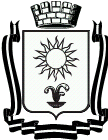 ДУМАГОРОДА-КУРОРТА КИСЛОВОДСКАСТАВРОПОЛЬСКОГО КРАЯР Е Ш Е Н И Е« 27 »  марта  2015г.                 город-курорт Кисловодск                      № 40-415О внесении изменений в решение Думы города - курорта Кисловодска от 21.11.2014№165-414 «О налоге на имущество физических лиц на территории города-курорта Кисловодска на 2015 год»Руководствуясь главой 32 части второй Налогового кодекса Российской Федерации, Федеральным законом Российской Федерации от 06.10.2003 №131-ФЗ «Об общих принципах организации местного самоуправления в Российской Федерации», Законом Ставропольского края от 02.03.2005 №12-кз, Уставом городского округа города-курорта Кисловодска, Дума города-курорта Кисловодска РЕШИЛА:1. Внести изменения в решение Думы города - курорта Кисловодска от 21.11.2014 №165-414 «О налоге на имущество физических лиц на территории города-курорта Кисловодска на 2015 год», изложив п.2.2. в следующей редакции: 2. Опубликовать настоящее решение в муниципальных средствах массовой информации.3. Настоящее решение вступает на следующий день после дня его официального опубликования и распространяется на правоотношения, возникшие с 01 января 2015 года.4. Контроль исполнения настоящего решения возложить на постоянную комиссию Думы города-курорта Кисловодска по бюджету (председатель С.Г. Егоров), исполнение решения возложить на первого заместителя Главы администрации города-курорта Кисловодска М. М. Нагорнова.Глава города-курорта Кисловодска                                                  С.Г. ФиненкоКадастровая стоимостьСтавка налога в процентахПо объектам налогообложения, включенным в перечень, определяемый в соответствии с пунктом 7 статьи 378.2 Налогового кодекса Российской Федерации и абзацем вторым пункта 10 статьи 378.2 Налогового кодекса Российской Федерации    0,9